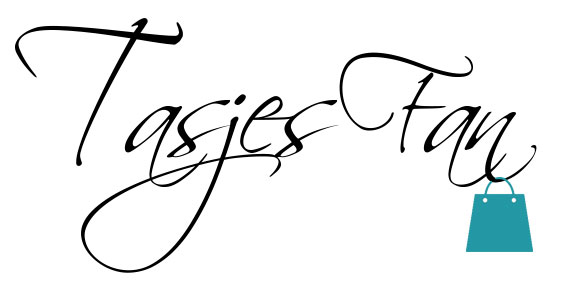 RetourformulierIs jouw bestelling niet wat jij ervan had verwacht? Zie achterzijde voor retourinstructies.Ordernummer	: ____________________________________________________________________Naam		: ____________________________________________________________________Adres		: ____________________________________________________________________Postcode	: ____________________________________________________________________Woonplaats	: ____________________________________________________________________Telefoonnr.	: ____________________________________________________________________E-mailadres	: ____________________________________________________________________IBAN-nr.	: ____________________________ t.n.v.___________________________________Voorwaarden retournerenDit retourformulier dient bij de retourzending bijgevoegd te zijn. Het product dient voorafgaand retour gemeld te worden. Niet voorgemelde retouren kunnen wij helaas niet accepteren.De extra kosten van retourneren zijn voor jouw rekening. Wij raden jou aan om gebruik te maken van Track & Trace zodat jij het pakket kunt volgen. Ongefrankeerde retouren of retouren onder rembours kunnen wij helaas niet accepteren.Het artikel wordt alleen retour geaccepteerd als het onbeschadigd is, in de originele staat, en indien redelijkerwijs mogelijk, in de originele verpakking wordt teruggestuurd. Daarom adviseren wij jou om alle geleverde toebehoren zorgvuldig te bewaren. KlantenserviceVoor vragen kun jij terecht bij onze klantenservice per email info@tasjesfan.nlBereikbaarheid klantenservice ma t/m za 09:00u – 18:00u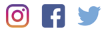               		E-mail info@tasjesfan.nl Website www.tasjesfan.nl Instructies retournerenIs jouw bestelling niet wat jij ervan had verwacht. Dat is jammer, maar geen probleem.Jij kunt jouw bestelling binnen 14 dagen na ontvangst retour sturen via onderstaande stappen.1. Meld jouw retour per email aan: info@tasjesfan.nl.2. Vul het retourformulier volledig in.3. Verpak jouw bestelling en voeg het ingevulde retourformulier toe.4. Verstuur het pakket met een verzendservice naar onderstaand adres.De kosten voor verzending zijn voor eigen rekening.TasjesfanT.a.v. magazijnBladderswijk OZ 627885TJ Nieuw Dordrecht5. Jij ontvangt van ons een e-mail zodra wij jouw retour behandeld hebben.6. Indien van toepassing zullen wij het door jou betaalde bedrag binnen ca. 14 werkdagen na afhandeling overmaken naar jouw bankrekening.We hopen jouw snel weer terug te zien.Heb een fanTAStische dag!              		E-mail info@tasjesfan.nl Website www.tasjesfan.nl ArtikelnummerAantalReden van retour